Curriculum Vitae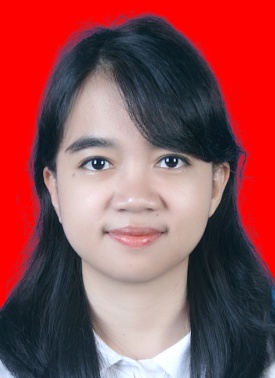 Name				: Dike Nabila TrivinggarPlace/ Date of Birth		: Bandung, January 23rd 1992 Nationality			: IndonesiaSex				: FemaleMarital Status		: SingleAddress                         	: Panghegar Permai, Jl. Panyawangan VI/16, Bandung, IndonesiaMobile Phone		: +6285695665700E-mail				: dike.trivinggar@gmail.comEngliEnglish			- Indonesian (Mother Tongue)2010 - 	2015	 : International Relations Department, Faculty of Social and Political 		Science, Universitas Indonesia, Depok (Performed 5 semesters before 		exiting the program)2015 - 		: Intermedia Visual Arts Department, Faculty of Creative Industries, 		Telkom University, Bandung2014		: Liaison Officer in Festival Management Division in UI Film Festival 20142013	 : Private Bahasa Indonesia Tutor for Foreign Students, University of Indonesia	During my study years in University of Indonesia, I worked as a part-time private Bahasa Indonesia Tutor for foreign students in University of Indonesia.January-February 2014: Book Translator at Mizan Publishing House, Bandung	Mizan is an Indonesian publishing company based in Bandung, West Java. I joined the company as an intern for foreign novel translator position. The book I translated with team during my internship period, titled “The Lost Files: Secret Histories” which is part of “I Am Number Four” series written by author Pittacus Lore, has been published nationwide in February 2015.Translating 		- Editing 